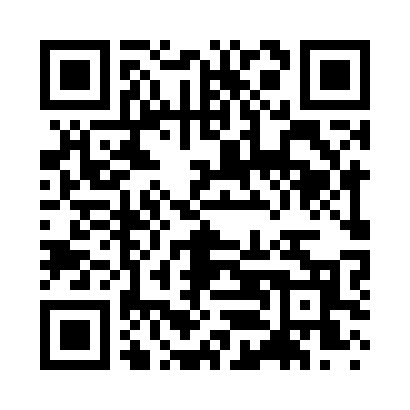 Prayer times for Knowles Place, New Mexico, USAMon 1 Jul 2024 - Wed 31 Jul 2024High Latitude Method: Angle Based RulePrayer Calculation Method: Islamic Society of North AmericaAsar Calculation Method: ShafiPrayer times provided by https://www.salahtimes.comDateDayFajrSunriseDhuhrAsrMaghribIsha1Mon4:335:551:024:448:109:312Tue4:345:551:034:448:109:313Wed4:345:561:034:458:109:314Thu4:355:561:034:458:109:315Fri4:365:571:034:458:099:306Sat4:365:571:034:458:099:307Sun4:375:581:034:458:099:308Mon4:375:581:044:458:099:299Tue4:385:591:044:468:099:2910Wed4:395:591:044:468:089:2911Thu4:406:001:044:468:089:2812Fri4:406:001:044:468:089:2813Sat4:416:011:044:468:079:2714Sun4:426:011:044:468:079:2615Mon4:436:021:044:468:069:2616Tue4:436:031:044:468:069:2517Wed4:446:031:054:468:069:2518Thu4:456:041:054:478:059:2419Fri4:466:051:054:478:059:2320Sat4:476:051:054:478:049:2221Sun4:486:061:054:478:049:2222Mon4:486:061:054:478:039:2123Tue4:496:071:054:478:029:2024Wed4:506:081:054:478:029:1925Thu4:516:081:054:478:019:1826Fri4:526:091:054:478:009:1727Sat4:536:101:054:478:009:1628Sun4:546:101:054:467:599:1629Mon4:556:111:054:467:589:1530Tue4:556:121:054:467:579:1431Wed4:566:121:054:467:579:13